FORMULARZ ZGŁOSZENIOWY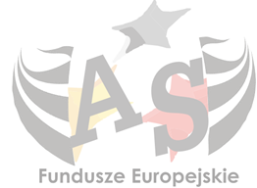 Szkolenie warsztatowe dla JST w zakresie Akademii Samorządowej Oś III. Czysta energia Działanie 3.2 Modernizacja energetyczna budynków – budynki ochrony zdrowia oraz polityka antysmogowa i planowanie gospodarki niskoemisyjnej.DATA SZKOLENIA:  05-06 marca 2018 r.MIEJSCE SZKOLENIA:  Obiekt będzie się znajdować w odległości do 15 km od               m. Strzyżów (woj. podkarpackie).*DANE UCZESTNIKA:Udział w spotkaniu jest bezpłatny. Koszt wyżywienia i pobytu w pokojach dwuosobowych (możliwe dwie osoby w pokoju) pokrywa organizator. Transport na miejsce szkolenia pokrywa uczestnik. Liczba miejsc jest ograniczona decyduje kolejność zgłoszeń.Wypełniony formularz prosimy przesyłać wyłącznie e-mailemProsimy o przesłanie wiadomości e-mail na poniższy adres: akademia@podkarpackie.pl* Dokładne miejsce szkolenia zostanie przesłane po rozstrzygnięciu postępowania.Imię i nazwiskoNazwa Instytucji i stanowiskoAdresTel.
e-mail